Льготы для граждан предпенсионного возраста.C 2019 году появилась новая категория граждан – лица предпенсионного возраста, для которых предусмотрены определенные льготы и гарантии.Ранее правом на подобные меры поддержки пользовались только пенсионеры. Большинство льгот носит федеральный характер и возникает за пять лет до нового пенсионного возраста либо в границах прежнего пенсионного возраста – с 55 лет для женщин и с 60 лет для мужчин.Например, для налоговых льгот (освобождение от имущественного и земельного налога) к категории предпенсионеров относятся лица по достижении «старого» пенсионного возраста: 55 лет – женщины, 60 лет – мужчины.В области труда и занятости гарантированы 2 дня в год на диспансеризацию с сохранением заработной платы, повышенный размер пособия по безработице и бесплатное профессиональное обучение. Право на указанные льготы появляется за 5 лет до «нового» пенсионного возраста с учётом переходного периода.В 2020 году такими льготами могут воспользоваться женщины с 52 лет и старше, мужчины – с 57 лет и старше.Подтверждение статуса предпенсионера – новая функция Пенсионного фонда РФ и его территориальных органов с 1 января 2019 года. Данные предоставляются органам исполнительной власти, налоговым органам, органам занятости, работодателям и застрахованным лицам.Соответствующий информационный обмен органов Пенсионного фонда с налоговой службой, центрами занятости и работодателями осуществляется в электронном виде на основе заключённых соглашений.В случае, если предпенсионер желает сам получить сведения о праве на льготы, он может сделать это в любой клиентской службе управления ПФР, в МФЦ, либо через личный кабинет на сайте ПФР. 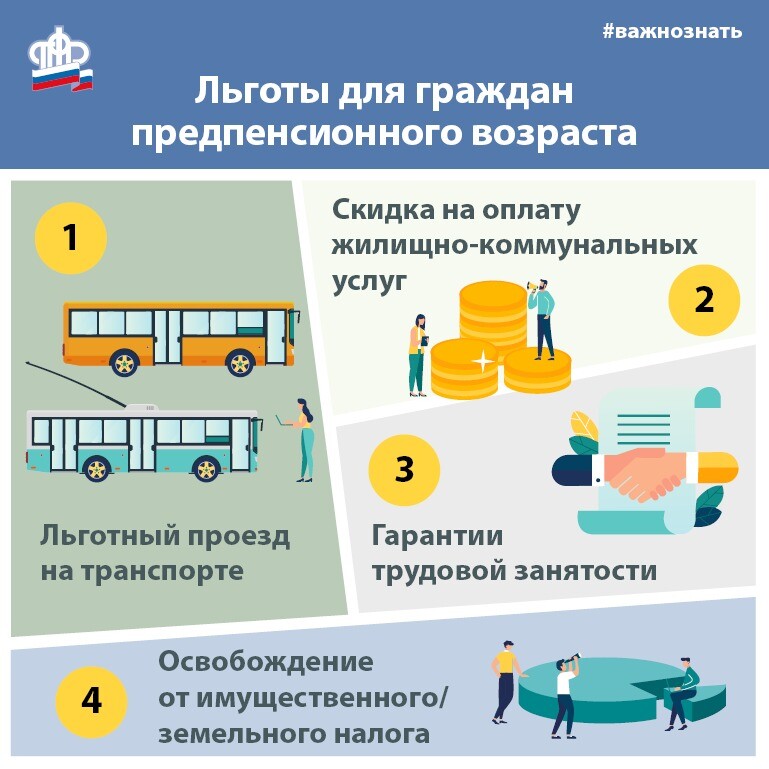 